Gebäude- und Wohnungserhebung	Formular zuhanden der Gemeinde zum Vervollständigen des eidg. Gebäude- und Wohnungsregisters (GWR). Mehr dazu siehe Infobox auf der Rückseite.Kontaktangaben Eigentümer oder Auskunftsperson
Diese Angaben werden im GWR nicht erfasst. 
Sie werden von der Gemeinde vertraulich behandelt.
Angaben zum Gebäude
Bitte machen Sie die Angaben gemäss den Grundregeln auf der Rückseite.
Wohnungsliste  (Auch die Wohnung eines Einfamilienhauses ist einzutragen)Kommentar / weitere AngabenGrundregeln für die EinträgeZahlencodes verwenden. Das Formular ist so aufgebaut, dass auf kleinem Raum mit wenig Schreibaufwand viele Angaben gemacht werden können. Die zu verwendenden Zahlencodes sind im Kasten «Erläuterungen» aufgeführt.Überwiegungskriterium. Falls die Vorgaben im Kasten «Erläu-terungen» nicht eindeutig sind, wird das überwiegende Merkmal eingetragen. Bei Öl-/Gas-Kombiheizungen wird beispielsweise «Gas» eingetragen, weil bei solchen Heizungen der Gasverbrauch stets grösser ist als der Ölverbrauch.Was ist ein Gebäude? Bei Doppel- und Reihenhäusern zählt jeder Gebäudeteil als selbständiges Gebäude, wenn ein eigener Eingang von aussen und eine Trennmauer zwischen den Gebäudeteilen bestehen (sog. Brandmauerkriterium). Demzufolge ist jede Hauseinheit einzeln zu melden. Beispiel eines korrekt ausgefüllten Formulars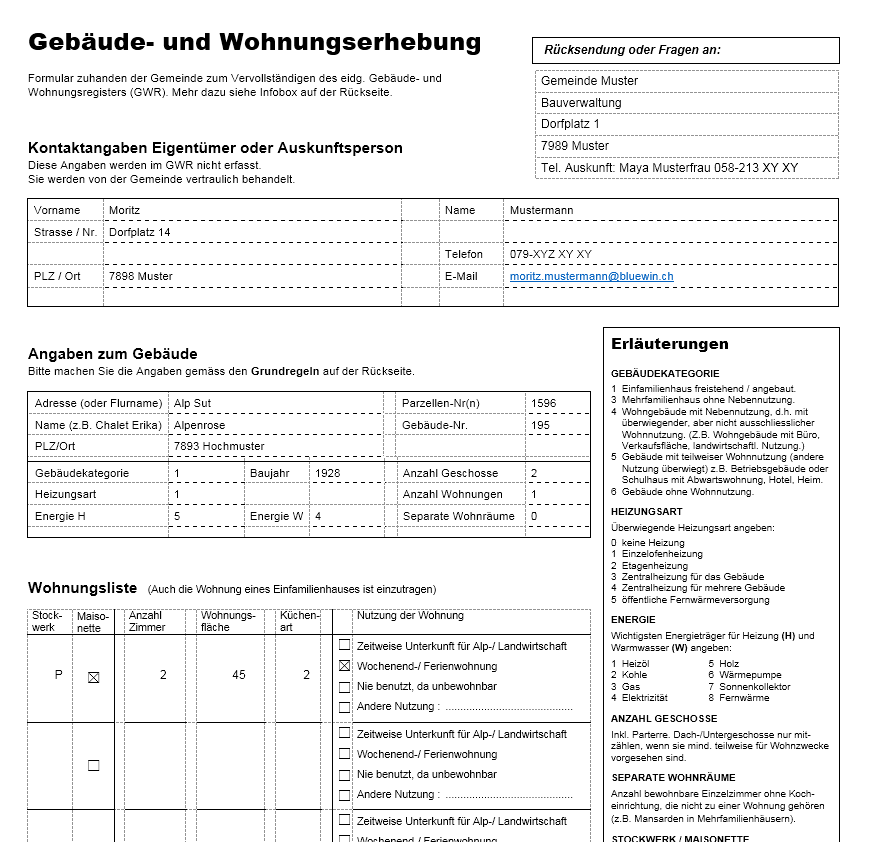   Vorname  ………………………...Name  Strasse / Nr.Telefon  PLZ / OrtE-Mail  Adresse (oder Flurname) ………………………...Parzellen-Nr(n)Parzellen-Nr(n)  Name (z.B. Chalet Erika)Gebäude-Nr.Gebäude-Nr.  PLZ/Ort  GebäudekategorieBaujahrAnzahl Geschosse  HeizungsartAnzahl Wohnungen  Energie HEnergie WSeparate WohnräumeStock-
werkMaiso-
netteAnzahl    ZimmerWohnungs-flächeKüchen-     artNutzung der WohnungZeitweise Unterkunft für Alp-/ LandwirtschaftWochenend-/ FerienwohnungNie benutzt, da unbewohnbarAndere Nutzung : 	Zeitweise Unterkunft für Alp-/ LandwirtschaftWochenend-/ FerienwohnungNie benutzt, da unbewohnbarAndere Nutzung : 	Zeitweise Unterkunft für Alp-/ LandwirtschaftWochenend-/ FerienwohnungNie benutzt, da unbewohnbarAndere Nutzung : 	Zeitweise Unterkunft für Alp-/ LandwirtschaftWochenend-/ FerienwohnungNie benutzt, da unbewohnbarAndere Nutzung : 	Eidg. Gebäude- und Wohnungsregister (GWR)Zur Vereinfachung der Volkszählungen (VZ) hat der Bundesrat im Mai 2000 beschlossen, ein eidgenössisches Gebäude- und Wohnungsregister (GWR) zu schaffen, in welchem die wichtigsten Grunddaten zu den Gebäuden und Wohnungen der Schweiz für statistische und administrative Zwecke erfasst sind.Mit dem GWR erhält jedes Gebäude und jede Wohnung in der Schweiz eine eigene Registernummer, die auch in das Einwohnerregister der Gemeinde übernommen wird. Das GWR basiert auf dem Bundesstatistikgesetz vom 9. Oktober 1992 (SR 431.01), auf der Verordnung vom 31. Mai 2000 über das eidgenössische Gebäude- und Wohnungsregister (SR 431.841).